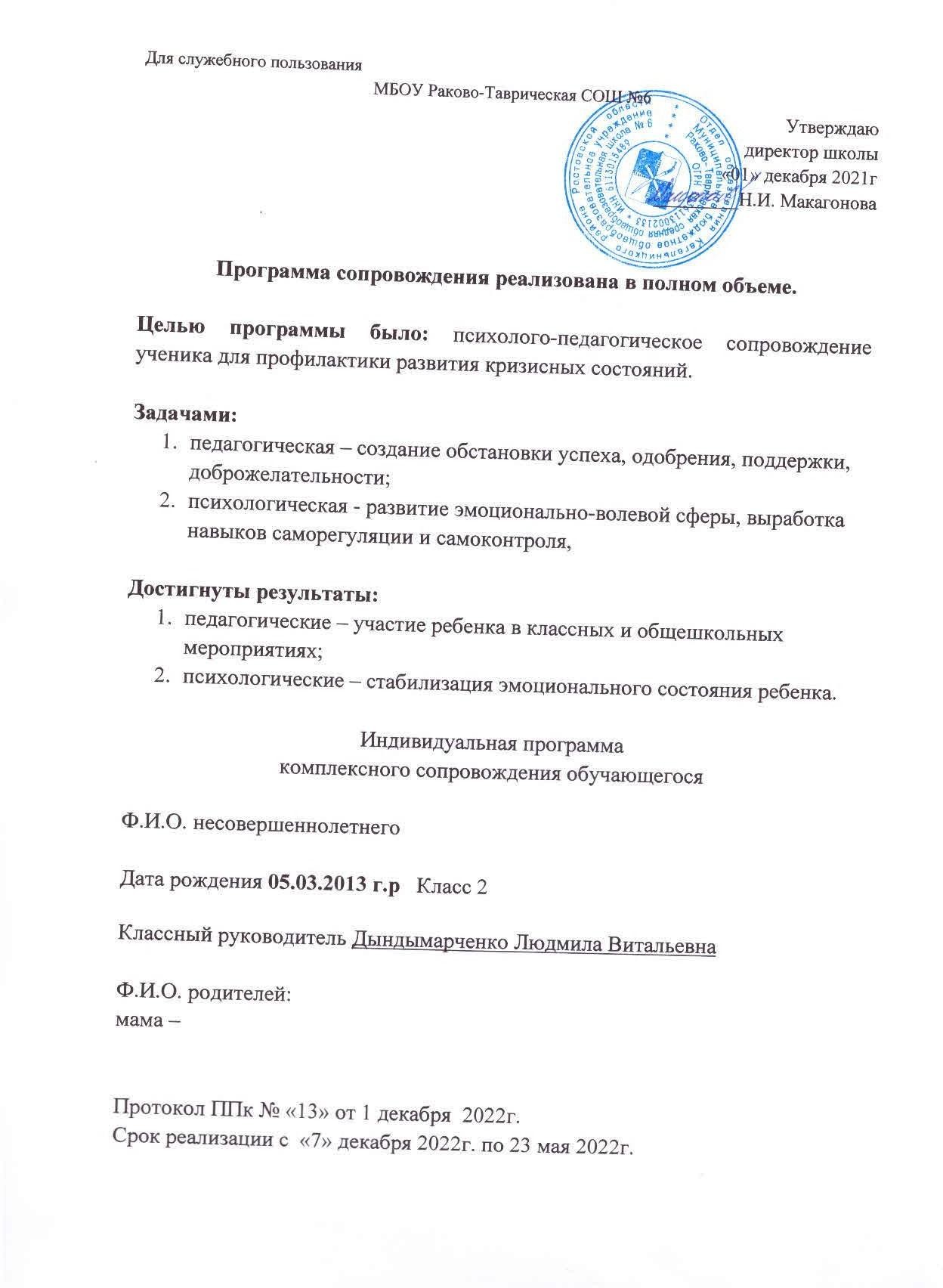 Куратор/Ответственный за реализацию программыКлассный руководитель Дындымарченко Людмила ВитальевнаПротокол ППк № 26 от « 27» мая 2022г.программа реализована в полном объеме(программа реализована в полном объеме/ частично. Завершена/Требует продолжение/корректировка).Основания для оказания помощи (признаки, факторы риска)Ребенок, находящийся под опекой, входящий в социальную «группу риска»Проблемы обучающегося и его семьиБлагоприятная семейная обстановка характеризуется сниженным уровнем конфликтности, такие качества как тревожность, враждебность, чувство неполноценности, не выражены. Опекун, братья и сестры – это люди наиболее близкие и значимые для ученика. Недостаточно развита волевая сфера.Результаты диагностики (с указанием тестов)По результатам проведенного психологического обследования (психологическая диагностика эмоционального состояния и степени комфортности проживания ребенка) установлено, что основные жизненные потребности ребенка удовлетворены: нормальные жилищно-бытовые условия, комната для занятий и игр, соблюдение санитарно-гигиенического режима, забота о здоровье, питании, обеспеченность сезонной одеждой и школьными принадлежностями.Признаки эмоционально-психологического неблагополучия ребенка (негативная агрессия, подавленная агрессия, повышенная тревожность, повышенное функционирование защитных механизмов психики, наличие сильного внутреннего напряжения, подавленные протестные реакции) не выявлены. Агрессивность носит защитный характер.В  качестве  инструментария  были  выбраны  наблюдение,  тест«Кинетический рисунок семьи» Р.Бернса, С.Кауфмана, «Индекс хорошего самочувствия», экспертный опрос классного руководителя.РесурсыУченик экстраверт: открытый, общительный, доброжелательный. Легко устанавливает дружеские отношения, сопереживает и помогает окружающим. Самооценка не завышенная. Агрессивность носит защитный характер. Любимые занятия – в школьном кружке внеурочной деятельности«Шахматы».Цель:	Психолого-педагогическое	сопровождение	ученика,	с	целью профилактики развития кризисных состоянийЗадачи:педагогическая – создание обстановки успеха, одобрения, поддержки, доброжелательности;психологическая - развитие эмоционально-волевой сферы, выработка навыков саморегуляции и самоконтроля,Результаты:педагогические – участие ребенка в классных и общешкольных мероприятиях;психологические – стабилизация эмоционального состояния ребенка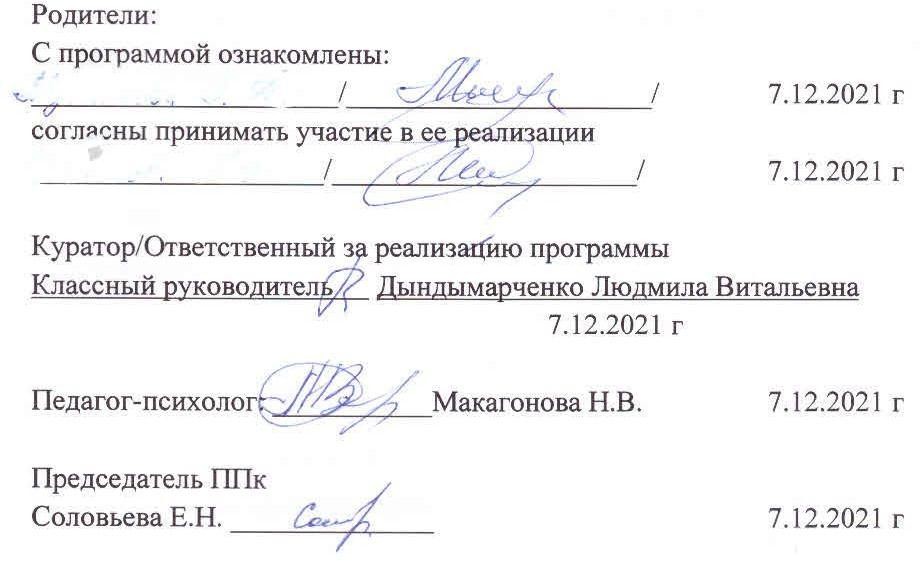 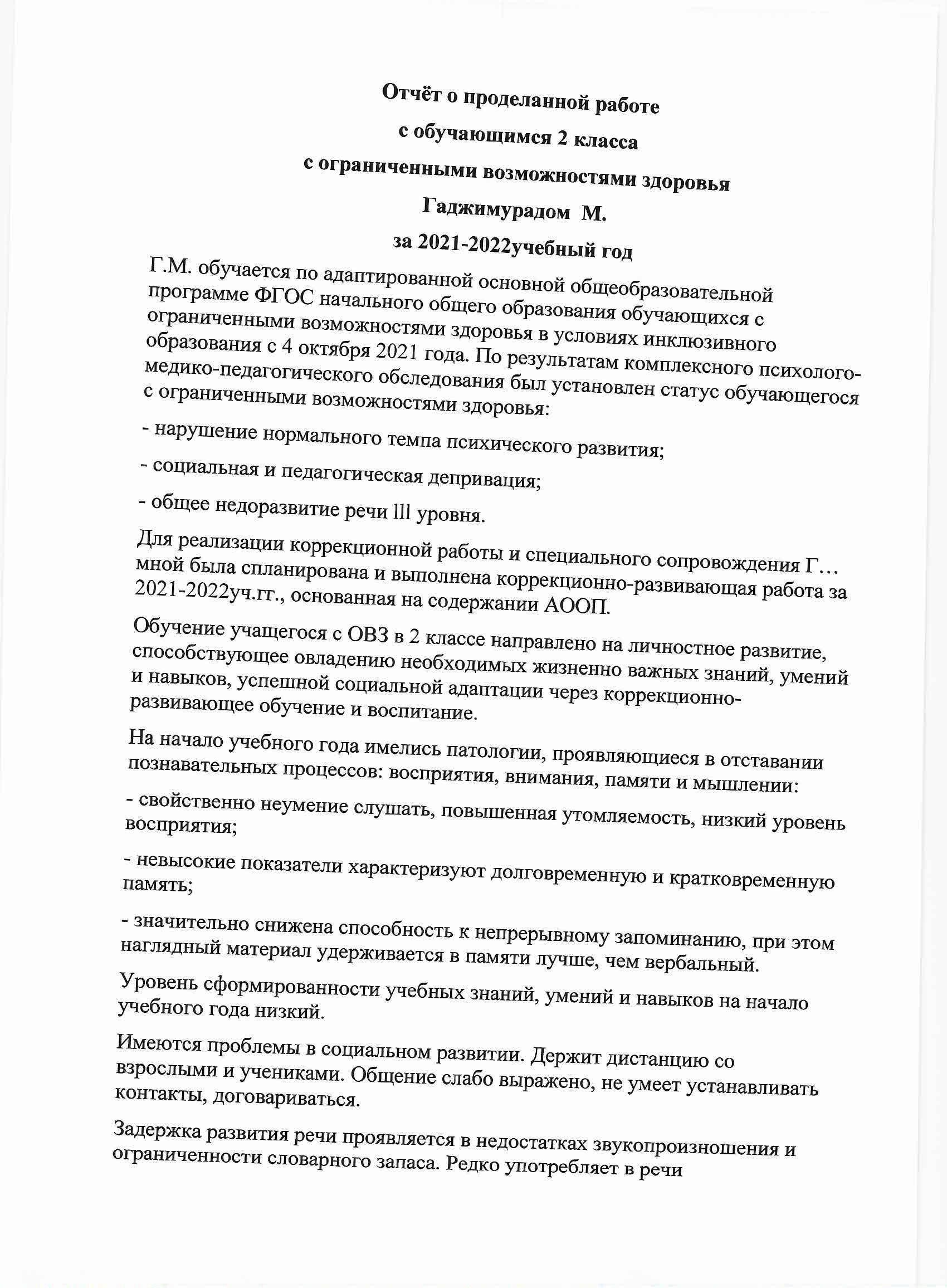 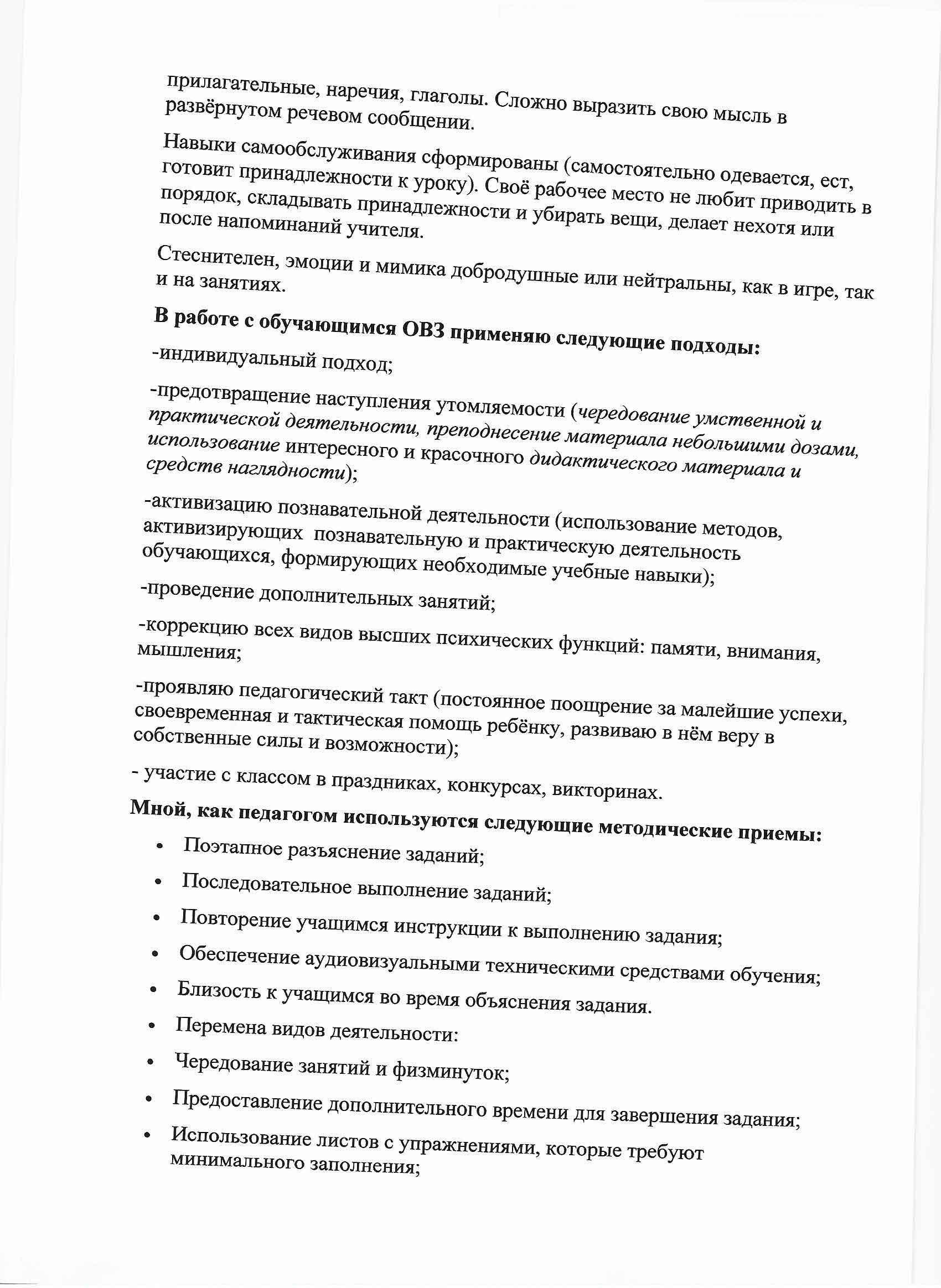 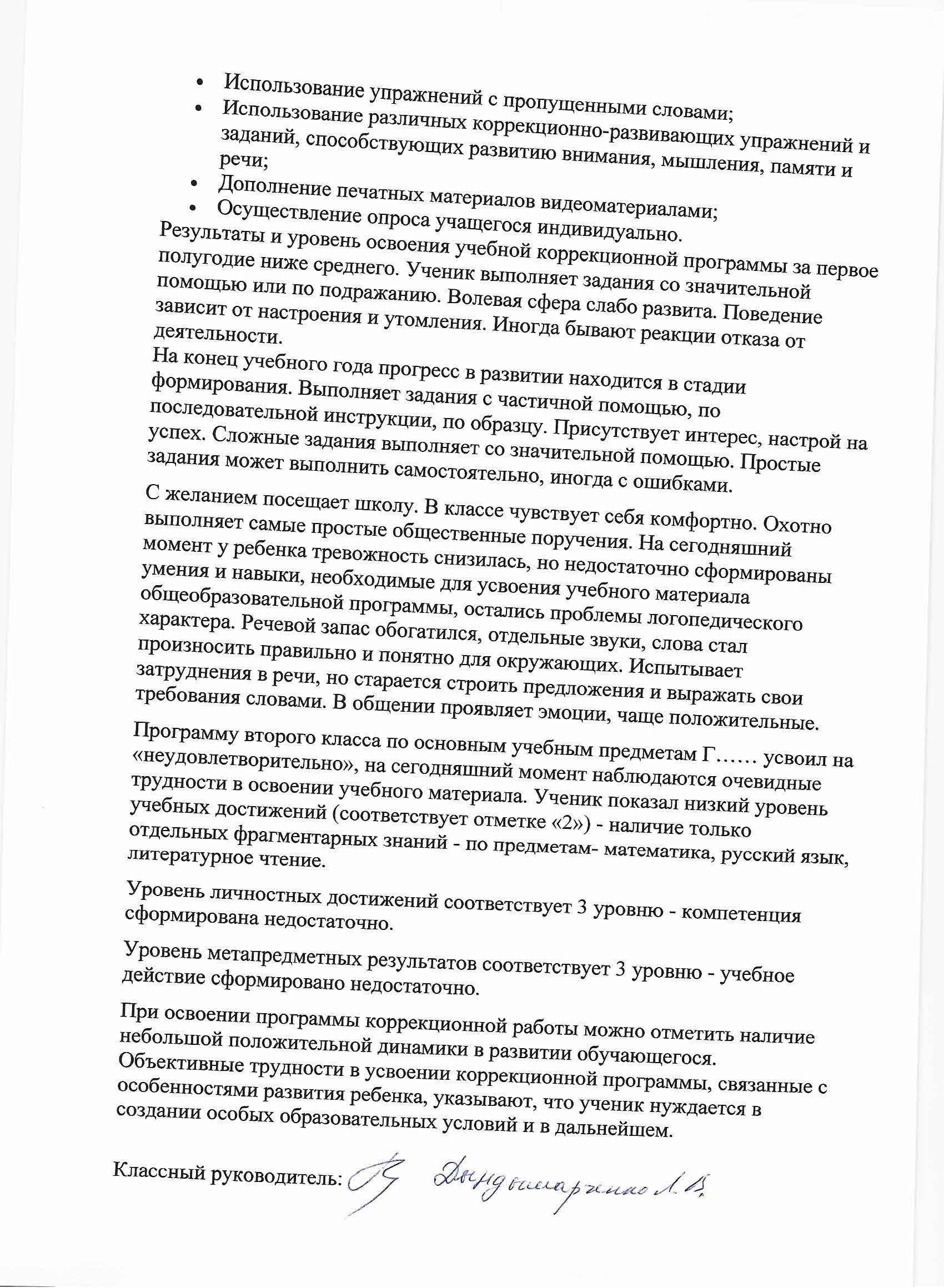 Мероприятия педагога- психологаСрокиОтветств енныйРезультатОтметка о выполнени иЗадача: развитие эмоционально-волевой сферы, выработка навыков саморегуляции исамоконтроляЗадача: развитие эмоционально-волевой сферы, выработка навыков саморегуляции исамоконтроляЗадача: развитие эмоционально-волевой сферы, выработка навыков саморегуляции исамоконтроляЗадача: развитие эмоционально-волевой сферы, выработка навыков саморегуляции исамоконтроляЗадача: развитие эмоционально-волевой сферы, выработка навыков саморегуляции исамоконтроляКоррекционно-развивающиедекабрьпсихолснижение эмоциональн огонапряжения и создание положительн ог о фона.Умение высказывать свое отношение к происходяще му, делиться впечатлениям иЖурназанятия.– май (1огснижение эмоциональн огонапряжения и создание положительн ог о фона.Умение высказывать свое отношение к происходяще му, делиться впечатлениям илзанятиеМакагоснижение эмоциональн огонапряжения и создание положительн ог о фона.Умение высказывать свое отношение к происходяще му, делиться впечатлениям иработраз вн	оваснижение эмоциональн огонапряжения и создание положительн ог о фона.Умение высказывать свое отношение к происходяще му, делиться впечатлениям идвеН.В.снижение эмоциональн огонапряжения и создание положительн ог о фона.Умение высказывать свое отношение к происходяще му, делиться впечатлениям инедели,снижение эмоциональн огонапряжения и создание положительн ог о фона.Умение высказывать свое отношение к происходяще му, делиться впечатлениям идлительнснижение эмоциональн огонапряжения и создание положительн ог о фона.Умение высказывать свое отношение к происходяще му, делиться впечатлениям ио сть 35снижение эмоциональн огонапряжения и создание положительн ог о фона.Умение высказывать свое отношение к происходяще му, делиться впечатлениям иминут).снижение эмоциональн огонапряжения и создание положительн ог о фона.Умение высказывать свое отношение к происходяще му, делиться впечатлениям и12снижение эмоциональн огонапряжения и создание положительн ог о фона.Умение высказывать свое отношение к происходяще му, делиться впечатлениям изанятийснижение эмоциональн огонапряжения и создание положительн ог о фона.Умение высказывать свое отношение к происходяще му, делиться впечатлениям иЗанятие 1 Установление контактаИгра «Ветры дуют на…»Игра «Найди отличие»Этюд «Факир»13.12снижение эмоциональн огонапряжения и создание положительн ог о фона.Умение высказывать свое отношение к происходяще му, делиться впечатлениям и(саморасслаблен ие)4. Упр. «Доброе животное»(саморасслаблен ие)4. Упр. «Доброе животное»Занятие 2 познакомить с видамиэмоциональных состояний иЗанятие 2 познакомить с видамиэмоциональных состояний и24.12мимических способах их выражения, обучить умению распознавать чувства других людей;Приветствие без словУпр. « Угадай эмоцию» (знакомство с эмоциями и ихвыразительными признаками)Упр. «Тренируем эмоции»(разыгрываниеситуаций и эмоций в них)Игра «Магазин игрушек»Упр. на релаксацию«Майские жуки»мимических способах их выражения, обучить умению распознавать чувства других людей;Приветствие без словУпр. « Угадай эмоцию» (знакомство с эмоциями и ихвыразительными признаками)Упр. «Тренируем эмоции»(разыгрываниеситуаций и эмоций в них)Игра «Магазин игрушек»Упр. на релаксацию«Майские жуки»Занятие 3снятие напряжения, осознание себя, развитие внимания, обучение умению контролировать своидействия, выполнять инструкции.Занятие 3снятие напряжения, осознание себя, развитие внимания, обучение умению контролировать своидействия, выполнять инструкции.13.01Приветствие. Игра«Волшебное слово»Упр.«Запрещенные движения»Игра «Разговор с руками» (Щевцова И.В.)Игра «Паровозик»Игра «Расставь посты»Упр. на релаксацию13.01«Насос и мяч»Занятие 4 развитие24.01внимания к поведениюдругого и способности кполучениюобратной связи1.  Приветствие наневербальномуровне. Упр.«Подари улыбку»2.  Игра-тренинг«Таможня»3.  Упр. «Слушайхлопки»4.  Игра «Ассоциации»5.  Упр. «Меняемнастроение»(мимическиеупражнения)Занятие 5 учить управлять14.02своим настроением, искатьвыход из проблемныхситуаций, познакомить с«позитивнымпереформулированием»	как	способомизмененияотношения	кситуацииПриветствие. Упр.«Распустившийся цветок»Упр.	«Угадай эмоцию» (видны позы, руки, без мимики)Упр. «Когда мнетрудно» (обсуждение ситуаций и способовее восприятия)4. Игра «Цветы на лугу» (обучение правилу, выполнение упражнений«Даже если…» -«В любом случае….»)«Даже если…» -«В любом случае….»)5.	Упр. на релаксацию«Феясна»Занятие 6 работа с негативнымипереживаниями, уменьшениетревоги, формированиеготовности справиться с нимиЗанятие 6 работа с негативнымипереживаниями, уменьшениетревоги, формированиеготовности справиться с ними25.02Приветствие. Упр.«Скажи комплимент»Упр. «Соломинка на ветру»Этюд«Заколдованный ребенок»Упр. «Рыбаки и рыбка»Игра «Слепой и поводырь» или«Слепой танец»Упр. «Театр прикосновени й»Подведение итогов.25.02Занятие 7 работа со страхами,готовность справиться с нимиЗанятие 7 работа со страхами,готовность справиться с ними10.03Приветствие. Упр.«Цветок»Этюд «Гроза»Упр. «Рисуем свой страх»Этюд «Страх», работа с текстомРабота с рисунками, изменение их всторону снижения переживанийУпр.«Мышь и мышеловка».Приветствие. Упр.«Цветок»Этюд «Гроза»Упр. «Рисуем свой страх»Этюд «Страх», работа с текстомРабота с рисунками, изменение их всторону снижения переживанийУпр.«Мышь и мышеловка».Приветствие. Упр.«Цветок»Этюд «Гроза»Упр. «Рисуем свой страх»Этюд «Страх», работа с текстомРабота с рисунками, изменение их всторону снижения переживанийУпр.«Мышь и мышеловка».Занятие 8 формированиеуверенности в себе, улучшение настроения,самочувствияЗанятие 8 формированиеуверенности в себе, улучшение настроения,самочувствия18.03Приветствие. Упр.«Подари комплимент»Упр. «Спаси птенца»Игра «Я не такой как все,18.03и все мы разные» (круг собеседования по рисункам,представления понятия «радость»)Упр. «Торт» (оказание поддержки)Игра «Мой портрет в лучах солнца»и все мы разные» (круг собеседования по рисункам,представления понятия «радость»)Упр. «Торт» (оказание поддержки)Игра «Мой портрет в лучах солнца»Занятие 9 предупреждение агрессивных состояний, обучение способам работы с ними.Отреагирование негативныхпереживаний (злости, неудовольствия, гнева) Плакат с таблицей«негативные и позитивные способывыражения злости, гнева»Занятие 9 предупреждение агрессивных состояний, обучение способам работы с ними.Отреагирование негативныхпереживаний (злости, неудовольствия, гнева) Плакат с таблицей«негативные и позитивные способывыражения злости, гнева»Занятие 9 предупреждение агрессивных состояний, обучение способам работы с ними.Отреагирование негативныхпереживаний (злости, неудовольствия, гнева) Плакат с таблицей«негативные и позитивные способывыражения злости, гнева»11.04Приветствие. Упр.«шагнавстречу»Игра «Прочитай письмо» (определение эмоциональных состояний)Собеседование по эмоции злости (когда возникает, зачемнужна, как относиться)Игра «Воробьиные бои»Упр. «Головомяч»Упр.«Закончи предложени е»Игра «Маски»,«Бумажные мячики»Упр. на релаксацию«Сон на берегу моря».Приветствие. Упр.«шагнавстречу»Игра «Прочитай письмо» (определение эмоциональных состояний)Собеседование по эмоции злости (когда возникает, зачемнужна, как относиться)Игра «Воробьиные бои»Упр. «Головомяч»Упр.«Закончи предложени е»Игра «Маски»,«Бумажные мячики»Упр. на релаксацию«Сон на берегу моря».Приветствие. Упр.«шагнавстречу»Игра «Прочитай письмо» (определение эмоциональных состояний)Собеседование по эмоции злости (когда возникает, зачемнужна, как относиться)Игра «Воробьиные бои»Упр. «Головомяч»Упр.«Закончи предложени е»Игра «Маски»,«Бумажные мячики»Упр. на релаксацию«Сон на берегу моря».Занятие 10 распознаниепереживаний, обучение навыкам поведения вконкретных ситуациях, использование ресурсовЗанятие 10 распознаниепереживаний, обучение навыкам поведения вконкретных ситуациях, использование ресурсов22.04ПриветствиеУпр. «Стойкий оловянныйсолдатик»«Когда трудно сказать«нет» - работа стекстомУпр. «Учимсяговорить«нет»(обсуждения, рисунки в виде запрещающих знаков)Этюд «Мороженое»Обсуждение и22.04разыгрывание ситуаций, гдепросим прощения7. Упр. «Жарко- холодно»разыгрывание ситуаций, гдепросим прощения7. Упр. «Жарко- холодно»Занятие 11 датьЗанятие 11 датьЗанятие 11 дать13.05представление об уверенном и неуверенном поведении, способствовать формированию навыков уверенности, уменияпомогать себепредставление об уверенном и неуверенном поведении, способствовать формированию навыков уверенности, уменияпомогать себе13.05Приветствие.Упр.«Подари улыбку»Игра «Через стекло»Работа по теме, обсуждениеИгра «Вопрос- ответ»Упр.-тренинг«Мостик»Упр. на релаксацию«Шалтай-болтай»13.05Занятие 12 датьЗанятие 12 датьЗанятие 12 дать20.05представление о понятии«успех», вырабатывать уверенность в своих возможностях,способствоватьактивизации самосознанияпредставление о понятии«успех», вырабатывать уверенность в своих возможностях,способствоватьактивизации самосознания20.05ПриветствиеУпр.«Различная походка»Упр. «Я смогу» (одновременное выполнениеразных действий),обсуждениеРабота с нагляднымматериалом. Плакат«Звезда удачи»Ролевые игры20.05по ситуациям6.  Рисунок на тему:«Хочу тебе подарить»Подведение итогов, завершениеработы.диагностика эмоционального состояния23.05диагностика эмоционального состояния23.05Мероприятия учителяЗадача: Вовлечение опекаемого ученика в культурно-массовые мероприятияшколыЗадача: Вовлечение опекаемого ученика в культурно-массовые мероприятияшколыЗадача: Вовлечение опекаемого ученика в культурно-массовые мероприятияшколыЗадача: Вовлечение опекаемого ученика в культурно-массовые мероприятияшколыЗадача: Вовлечение опекаемого ученика в культурно-массовые мероприятияшколы«Мы – граждане России» - час информации.Изготовление поделок«Елочные игрушки своими руками»Проведение праздника«Новый год,Новый год — в сказку добрую зовет».декабрькл рук Макого н ова Г.В.Умениевысказывать свое отношение к происходяще му, делиться впечатлениям иБеседы и консультации поуспеваемости- Урок - игра «Что вокруг нас может быть опасным!»январь«В памяти навсегда остаются…»- ко Дню освобождения селафевраль«День памяти о россиянах, исполнявших служебный долг за пределамиОтечества»Конкурс – выставка плакатов,коллажей и рисунков, посвященных ДнюЗащитников Отечества, 8 МартаКонкурсная программа посвященная«Ты, женщина, начало всехначал!»мартВесеннее обследование условийжизни и воспитанияподопечных.апрель- КВН-«Путешествие к звез- дам».апрель- Час общения «Что в имени тебе моѐм…»- Конкурс – выставка плакатов, ко Дню Победы.майПоздравление ветеранаВОВ, участие в митинге ко Дню Победы.- Подготовка и проведениевыпускного вечера.Беседа: «Занятость в летнийпериод»